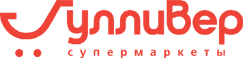 Акционерное общество «ГУЛЛИВЕР»Профсоюзная ул., д. . Ульяновск, 432035тел./факс: (8422) 73-75-00, e-mail: office@gulliver-ul.ruhttp:// www.gulliver-ul.ruОГРН 1077326001620 Информационное письмоНастоящим информируем Вас об условиях отбора контрагента для заключения договора поставки продовольственных товаров и прилагаем к настоящему письму типовую форму договора поставки продовольственных товаров, содержащую все существенные условия договора поставки, а также форму коммерческого предложения, во исполнение Федерального закона № 381-ФЗ от 28.12.2009 г. «Об основах государственного регулирования торговой деятельности в Российской Федерации».Отбор контрагентов для заключения договора поставки продовольственных производится на основании оценки коммерческого предложения и условий сотрудничества, которые потенциальный контрагент полагает приемлемыми для себя. Коммерческое предложение подается в установленной форме и отправляется на электронный адрес: zakup@gulliver-ul.ru, либо направляется по месту нахождения АО «ГУЛЛИВЕР»: 432035, РФ, город Ульяновск, ул. Профсоюзная, 58, либо передается в ходе организованной встречи. Коммерческое предложение должно содержать сведения о приемлемых для потенциального контрагента условиях сотрудничества в соответствии с прилагаемым типовым договором поставки.Форма коммерческого предложения размещена на сайте АО «ГУЛЛИВЕР»: http://www.gulliver-ul.ru/partners/suppliers-form.html.Вместе с коммерческим предложением о поставке товаров в нашу Компанию необходимо представить:-каталог продукции (презентацию)-образцы продукции- документы, удостоверяющие качество Товара-возможность предоставления вознаграждения за закупку определенного количества товара и размер вознаграждения в соответствии с Федеральным законом от 28.12.2009 г. № 381-ФЗ «Об основах государственного регулирования торговой деятельности в Российской Федерации»-возможность предоставления и периоды отсрочки по оплате поставленного товара в соответствии с федеральным законом от 28.12.2009 г. № 381-ФЗ «Об основах государственного регулирования торговой деятельности в Российской Федерации»АО «ГУЛЛИВЕР» может производить отбор поставщиков при наличии свободного или высвобождаемого полочного пространства, то есть потребности Компании в расширении или изменении ассортимента реализуемых товаров, в случае прекращения договорных отношений с поставщиками.   Отбор контрагентов для заключения договора поставки производится на основании оценки совокупного соответствия потенциального контрагента и предлагаемых им товаров следующим условиям: Соотношение цены и качества товара, внешнего вида его упаковки обеспечивают стабильный интерес потребителей к приобретению данного товара;Поставщик гарантирует безусловное и стабильное качество поставляемого товара в полном соответствии с законодательством Российской Федерации и Таможенного союза с подтверждением сертификатом соответствия, гигиеническим сертификатом, ветеринарным свидетельством и (или) иными необходимыми документами. По окончании срока действия сертификата на конкретную партию товара, Поставщик гарантирует по запросу Покупателя предоставить сертификат с продленными сроками действия на данную партию товара в срок не позднее суток от даты получения соответствующего запроса;Поставщик гарантирует бесперебойные поставки товара в соответствии с заказами Покупателя на условиях «Заказ Покупателя обязателен для исполнения и не требует подтверждения со стороны Поставщика»;Поставщик гарантирует поставку товара по справедливой цене, которая позволит Покупателю предложить потребителям товар по цене, обеспечивающей как востребованность товара, так и взаимную выгоду от сотрудничества;Поставщик гарантирует наличие штрих-кода, выданного международной организацией EAN International или национальным представительством EAN International  (для России: НИСКАН/ЕАН Россия) на транспортной упаковке и на каждой единице товара; Поставщик гарантирует, что каждая единица поставляемых товаров  должна иметь соответствующую потребительскую маркировку с обязательным указанием необходимой информации на русском языке в соответствии с действующим законодательством;Поставщик гарантирует, что упаковка товара соответствует требованиям нормативной документации и обеспечивает сохранность товара в течение срока годности;Поставщик гарантирует, что продукция поставляется со сроком годности не менее 2/3 от общего срока годности товара, а  продукция, имеющая короткие сроки реализации (до 7 суток), не менее 80 процентов срока реализации.Поставщик гарантирует, что условия транспортировки соответствуют установленным требованиям на каждый вид Товара, а также правилам перевозок скоропортящихся грузов, действующих на соответствующем виде транспорта.Транспортирование Товара должно осуществляться специально оборудованными транспортными средствами.Скоропортящиеся Товары должны перевозиться охлаждаемым или изотермическим транспортом, обеспечивающим необходимые температурные режимы транспортировки. Поставщик обязан обеспечить транспортировку товаров до складов (магазинов) Покупателя автотранспортом, оборудованным термометрами.Не допускать перевозки Товара вместе с сырьем и полуфабрикатами. При транспортировке Товара должны соблюдаться правила товарного соседства.Не допускать перевозки Товара случайными транспортными средствами, а также совместно с непродовольственными товарами.Товар, поступающий в адрес Покупателя, должен сопровождаться документами, удостоверяющими их качество и безопасность (удостоверение о качестве, санитарно-эпидемиологическое заключение, при необходимости ветеринарное свидетельство).Поставщик зарегистрирован в качестве индивидуального предпринимателя или юридического лица, вправе осуществлять предпринимательскую деятельность на территории РФ, имеет необходимые лицензии, иные документы разрешающие заниматься соответствующими видами деятельности, имеет расчетный счет.;Предлагаемый Поставщиком к поставке товар соответствует ассортименту, реализуемому в торговых точках АО «ГУЛЛИВЕР» либо АО «ГУЛЛИВЕР» готово и имеет возможность осуществлять реализацию указанного товара в своих торговых точках.При отборе контрагентов для заключения договора поставки в зависимости от вида товара преимуществом могут являться:то, что поставляемый товар широко известен среди потребителей в регионе (городе, субъекте РФ, федеральном округе), что подтверждено исследованиями независимых экспертов;запланированные потенциальным контрагентом мероприятия по продвижению собственных товарных марок, поставляемых им товаров; наличие квалифицированного персонала, способного обеспечить оперативную и эффективную коммуникацию по вопросам исполнения договора;развитая логистическая инфраструктура, позволяющая минимизировать временные затраты на доставку товара в адрес АО «ГУЛЛИВЕР»;наличие у Поставщика постоянного запаса товара, который может использоваться для бесперебойной поставки товара заказанного АО «ГУЛЛИВЕР»;Обстоятельствами, которые могут повлечь отказ АО «ГУЛЛИВЕР» от возможности сотрудничества являются:введение в отношении Поставщика процедур банкротства (с учетом конкретных обстоятельств дела о банкротстве и предполагаемых условий сотрудничества);наличие судебных споров с участием Поставщика, претензий третьих лиц, включая претензии со стороны органов, осуществляющих контроль и/или надзор за деятельностью Поставщика (в том числе налоговых органов), претензии со стороны потребителей к производимому и/или поставляемому Поставщиком товару, факты нарушения Поставщиком требований действующего законодательства;сведения о неоднократных нарушениях со стороны Поставщика договоров поставки товара, заключенных с иными контрагентами Поставщика;сведения о фактах незаконного использования Поставщиком объектов интеллектуальной собственности, а равно отсутствие подтверждения правомерности использования Поставщиком объектов интеллектуальной собственности;результаты аудита производства, оборота товаров и оценки их качества.Порядок проведения отбора:Оценка соответствия Поставщика (Поставщиков) производится в соответствии с вышеуказанными условиями. Сбор информации о Поставщиках производится из открытых источников, предложений потенциальных Поставщиков, направленных в АО «ГУЛЛИВЕР» после принятия решения о проведении отбора Поставщиков. АО «ГУЛЛИВЕР» вправе воспользоваться иной информацией, имеющейся в его распоряжении. В ходе сбора информации АО «ГУЛЛИВЕР» может обращаться к Поставщикам по вопросам о возможности сотрудничества с АО «ГУЛЛИВЕР», с предложениями о предоставлении необходимых для проведения анализа сведений и документов.АО «ГУЛЛИВЕР» и Поставщик вправе проводить аудит условий производства, оборота товаров и оценки их качества. Чек-лист для проведения аудита размещается на официальном сайте Компании по адресу: http://www.gulliver-ul.ru/partners/suppliers.html.АО «ГУЛЛИВЕР» оставляет за собой право самостоятельно осуществлять поиск Поставщиков и определять порядок предоставления Поставщиками информации (например, предоставление необходимой информации по определенным формам, в определенные сроки и т.п.);Принятие решения:- о заключении договора поставки с Поставщиком;- о поставках товаров Поставщиком, уже заключившим договор поставки с АО «ГУЛЛИВЕР»;- о проведении повторного отбора Поставщиков (в случае если ни один из проанализированных Поставщиков, по мнению АО «ГУЛЛИВЕР», не удовлетворяет вышеуказанным условиям);- о прекращении отбора Поставщиков и отказе от возможной поставки соответствующего товара.Заключение договора поставки с выбранным АО «ГУЛЛИВЕР» Поставщиком (в случае, если было принято соответствующее решение, и договор не был заключен ранее).АО «ГУЛЛИВЕР» оставляет за собой право пересматривать указанные условия отбора, вносить в них изменения и дополнения.Вся представленная Покупателем информация по заключению договоров поставки на закупку продовольственных товаров и  условиям отбора Контрагентов не является офертой.При наличии вопросов по условиям отбора контрагентов или по иным вопросам заключения договоров просим обращаться по адресу: 432035, РФ,  город Ульяновск, ул. Профсоюзная, 58; - или по электронному адресу zakup@gulliver-ul.ru.